Фінансовий звіт за 2017 рік ( з січня по листопад)Бюджетні кошти 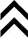 № з\пВикористання коштівСума, грн..ПриміткаХарчування здобувачів освіти та вихованців дитячого садкаСічень, лютий – 22147,49Березень – 14462,49Квітень – 10081,32Травень – 121193,70ОЗДОРОВЛЕННЯ:Червень – 24847,16Липень – 8761,61Серпень – 11204,42Вересень – 16193,60Жовтень – 12253,81Батьківська плата за харчування вихованців дитячого садка:Січень, лютий – 4519,16Березень – 3547,36Квітень, травень – 3998,98Червень – 6010,40Липень – 5653,40Серпень, вересень – 7682,98Жовтень – 4981,12Листопад – 3684,912Підвіз  дітей та вчителів – кошти на бензин47592,683Комунальні послугиГаз – 118882,95Електроенергія – 32218,984Кухонний інвентар5409,665Миючі засоби та господарчий інвентар1335,886Заробітна плата працівниківШкола – 1496023,69Дитячий садок – 562153,10